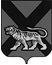 ТЕРРИТОРИАЛЬНАЯ ИЗБИРАТЕЛЬНАЯ КОМИССИЯ ГОРОДА СПАССКА-ДАЛЬНЕГОР Е Ш Е Н И Е03.12.2015			          г. Спасск-Дальний			  №   639/14000 ч. 08 мин.Об исключении кандидата Павлова Петра Петровича из заверенного списка кандидатов избирательного объединения Приморского краевого отделения Всероссийской политической партии «ЕДИНАЯ РОССИЯ»28 октября 2015 г. решением № 407/118 территориальной избирательной комиссии города Спасска-Дальнего были назначены выборы депутатов Думы городского округа Спасск-Дальний седьмого созыва.19 ноября 2015 г. Самсонова Светлана Викторовна предоставила в адрес территориальной избирательной комиссии города Спасска-Дальнего документы, необходимые для выдвижения списка кандидатов для участия в досрочных выборах депутатов Думы городского округа Спасск-Дальний седьмого созыва, назначенных на 20 декабря 2015 года.Рассмотрев документы, представленные для выдвижения и регистрации списка кандидатов в депутаты Думы городского округа Спасск-Дальний седьмого созыва, выдвинутого избирательным объединением Приморским региональным отделением Всероссийской политической партии «ЕДИНАЯ РОССИЯ» на досрочных выборах депутатов Думы городского округа Спасск-Дальний седьмого созыва, назначенных на 20 декабря 2015 года, территориальная избирательная комиссия города Спасска-Дальнего установила следующее.В соответствии с пунктом 2 статьи 33 Федерального закона «Об основных гарантиях избирательных прав и права на участие в референдуме граждан Российской Федерации» соответствующая избирательная комиссия считается уведомленной о выдвижении кандидата, а кандидат считается выдвинутым, приобретает права и обязанности кандидата, предусмотренные настоящим Федеральным законом, иным законом, после поступления в нее заявления в письменной форме выдвинутого лица о согласии баллотироваться по соответствующему избирательному округу. В заявлении, среди прочего, указываются сведения о профессиональном образовании (при наличии), с указанием организации, осуществляющей образовательную деятельность, года ее окончания и реквизитов документа об образовании и о квалификации. В соответствии с пунктом «ж» части 26 статьи 38 Федерального Закона «Об основных гарантиях избирательных прав и права на участие в референдуме граждан Российской Федерации», основаниями исключения кандидата из заверенного списка кандидатов являются отсутствие среди документов, представленных для уведомления о выдвижении и регистрации списка кандидатов, документов, необходимых в соответствии с настоящим Федеральным законом, иным законом для уведомления о выдвижении и (или) регистрации кандидата, включенного в список кандидатов.В нарушение данных требований по состоянию на 02 декабря 2015 года в заявлении кандидата Павлова Петра Петровича о согласии баллотироваться в составе списка кандидатов от избирательного объединения Приморского краевого отделения Всероссийской политической партии «Единая Россия», указанные сведения не содержатся (квалификация), а также указаны не полностью (реквизиты документа: отсутствует регистрационный номер).	Вместе с этим, в территориальной избирательной комиссии города Спасска-Дальнего содержатся сведения о том, что Павлов Петр Петрович является членом политической партии КОММУНИСТИЧЕСКАЯ ПАРТИЯ РОССИЙСКОЙ ФЕДЕРАЦИИ КОММУНИСТЫ РОССИИ, а именно справка о том, что Павлов Петр Петрович по состоянию на 19 ноября 2015 г. является членом Приморского регионального отделения политической партии КОММУНИСТИЧЕСКАЯ ПАРТИЯ РОССИЙСКОЙ ФЕДЕРАЦИИ КОММУНИСТЫ РОССИИ.В соответствии с п. «е» ч. 26 ст. 38 Федерального Закона «Об основных гарантиях избирательных прав и права на участие в референдуме граждан Российской Федерации», основаниями исключения кандидата из заверенного списка кандидатов является наличие в заверенном списке кандидатов, выдвинутом политической партией, а также в заверенном списке кандидатов, выдвинутом региональным отделением или иным структурным подразделением политической партии (если это предусмотрено уставом политической партии), кандидата, являющегося членом иной политической партии.На основании вышеизложенного и руководствуясь п. «ж», «е» ч. 26  ФЗ «Об основных гарантиях избирательных прав и права на участие в референдуме граждан Российской Федерации», территориальная избирательная комиссия города Спасска-Дальнего.РЕШИЛА:Исключить Павлова Петра Петровича из заверенного списка кандидатов в депутаты Думы городского округа Спасск-Дальний седьмого созыва, выдвинутого избирательным объединением Приморским региональным отделением Всероссийской политической партии «ЕДИНАЯ РОССИЯ» на досрочных выборах депутатов Думы городского округа Спасск-Дальний, назначенных на 20 декабря 2015 года.Председатель комиссии                                                              С. А. ЧеревиковаСекретарь  комиссии                                                                     Е.Г. Бондаренко